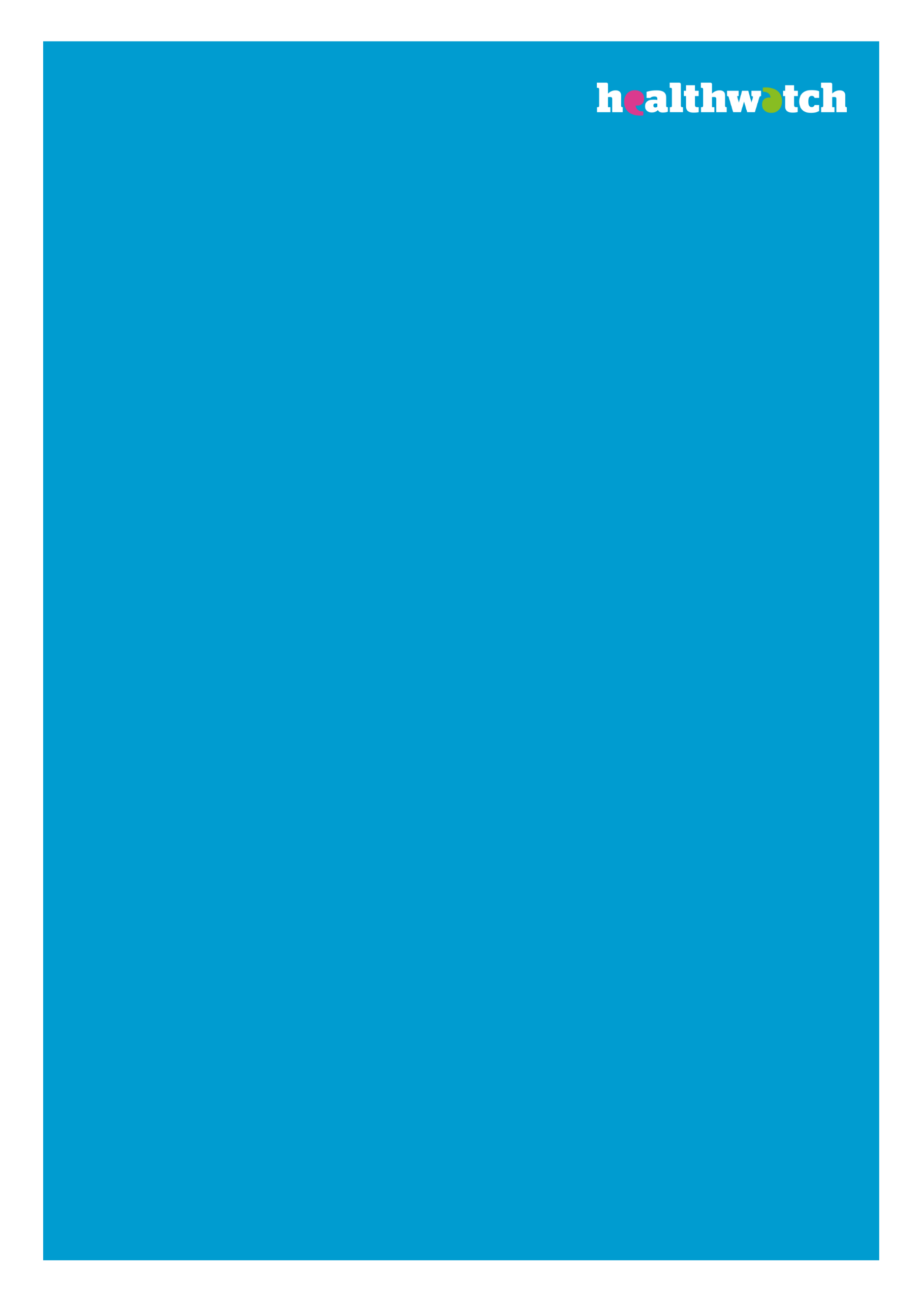 Code of conduct August 2021Policy statementThis code of conduct sets out the expectations Healthwatch Bristol, North Somerset and South Gloucestershire (Healthwatch BNSSG) has of all those who work or carry out activities for it, in a voluntary or paid capacity, including trustees, employees, students and volunteers. For ease of reference, these parties will be called representatives throughout the rest of the document. The title of Volunteer Supporter used in this document refers to the named contact in Healthwatch BNSSG who supports our team of volunteers.Everyone who represents Healthwatch BNSSG is expected to behave professionally and in support of our values outlined below. Our valuesWe value being inclusive, transparent, non-judgemental, independent, having integrity, working in co-production, adopting a mindset of continual improvement and adhering to the Nolan Principles of public life. Compliance with lawAll those who represent Healthwatch BNSSG are required to abide by relevant laws and regulations, including those relating to the environment, health and safety, discrimination, disability and employment. Representatives will be ethical and responsible whenever dealing with company finances, the services we deliver, partnership and collaborative working and public image. Representatives will inform the Healthwatch BNSSG Chair or Area Manager, immediately of any possible or actual infringement.Conflict of interest Representatives will complete a declaration of interest form when they join Healthwatch BNSSG, and ensure it is kept up to date. Representatives are expected to maintain professional boundaries in their relationships with each other, and external parties such as commissioners and providers. Full details can be found in our Conflict of Interest policy. Serving the publicRepresentatives will always perform their duties to the highest standard and treat members of the public with dignity and respect, taking account of their individual needs. Representatives will actively promote equality, diversity and social inclusion and encourage all the community to participate in engagement activities. Representatives will be honest and impartial when conducting Healthwatch activity, regardless of personal views and will discuss any conflict with the Area Manager or Volunteer Supporter. Healthwatch BNSSG is a politically neutral and independent organisation. Use of public fundsRepresentatives of Healthwatch BNSSG have a duty to ensure the safeguarding of public money and proper care of assets which have been publicly funded. Representatives will carry out these obligations responsibly and take appropriate measures to ensure that Healthwatch BNSSG uses resources efficiently, economically and effectively, avoiding waste and extravagance. Respect in the workplaceOur aim is to create a positive environment within which individuals and organisations with an interest in our work can contribute freely, equally and openly. Use of technology for virtual meetings and events will also be regarded as ‘the workplace’. We will not allow any kind of discriminatory behaviour, harassment or victimisation. Representing Healthwatch Bristol, North Somerset and South Gloucestershire Staff and volunteers including board members are accountable to the public for their actions and the way they carry out their responsibilities. They should always behave in a manner which does not bring Healthwatch BNSSG into disrepute or damage our relationship with the public, service providers or other stakeholders. Representatives must be respectful and offer constructive criticism which does not seek to undermine an individual. Healthwatch BNSSG board members are expected to understand and respect the principle of collective decision making and abide by HealthwatchBNSSG’s Decision Making policy (you can find this in the ‘about us’ section of all three websites). When a decision is made, all Board members are bound by that decision and should publicly support it.Where representatives of Healthwatch BNSSG attend meetings whether in person or virtual means, they will provide feedback in a timely and structured manner. When speaking on behalf of Healthwatch BNSSG, representatives will reflect the priorities and policies of Healthwatch BNSSG connected with another role they undertake, they should always be explicit if they are expressing their own personal views. When participating in meetings or other activities, in person or online, Healthwatch BNSSG representatives agree to: Attend on time and be preparedSend apologies if unable to attendListen to, respect and value the opinions of othersSpeak one at a time through the Chair or meeting facilitatorBe clear and keep to the point, using plain English and avoiding the use of jargon and acronyms Ask for more information or explanation if necessaryDeclare an interest where one exists or may be perceived to existWork positively with Healthwatch representativesProvide feedback to those they representRespect the authority of the role of the Chair or meeting facilitator and accept a majority vote, where needed, as decisiveApproaches to representatives by third parties for information or views, including contact with the media must be referred to the Area Manager or Chair of the Board. They will be official spokespersons of Healthwatch BNSSG, in respect of media communications, and no other staff or volunteer should commit to media interviews without first consulting and gaining the approval of them. All staff and volunteers must be politically impartial in their public role. Healthwatch BNSSG will sometimes initiate or participate in campaigning about an issue. Care must be taken to ensure that, in doing so, the principle of political neutrality is always maintained and that nothing is done that could be interpreted as partisan in nature or suggests support for a specific party-political view. Duty of confidentiality Healthwatch BNSSG will sometimes receive information which is not in the public domain, often relating to individuals, organisations or financial matters. Representatives of Healthwatch BNSSG will respect confidentiality and not divulge third party information without the agreement of the third party, or a legal requirement to do so, and operate according to our Confidentiality and Privacy policies (you can find this on the front page of all three websites) Equality, diversity and inclusionWe are committed to understanding, accepting and appreciating individual difference. In practice, this means treating others with dignity and respect, recognising the value of each individual and their experience. We will not tolerate discrimination against others based on, but not limited to age, disability, gender reassignment, marriage and civil partnership, pregnancy and maternity, race, religion and belief, sex and sexual orientation, in accordance with our Equality, Diversity and Inclusion policy. (You can find this in the ‘about us’ section of all three websites).Gifts and hospitalityIt is not acceptable for representatives of Healthwatch BNSSG to accept a gift, reward or favour from others for work done in an official capacity. This does not include gifts of minor value such as pens or calendars. If gifts are offered, your Line Manager, Volunteer Coordinators or Chair must be informed, and will determine the action to be taken. Your Gifts and Hospitality Register must be completed. Alcohol, substance misuse and smokingSmoking is not permitted on Healthwatch BNSSG, or within the premises where Healthwatch BNSSG base where work is being undertaken. Consumption of alcohol is not permitted during working hours. Representatives of Healthwatch BNSSG must not be under the influence of alcohol, illegal drugs or other substances during working hours. Incapacity for work through the misuse of drink, drugs or other substances is a disciplinary matter for staff and will be addressed through the problem-solving process for volunteers. Where representatives are prescribed medication that may affect their mood or ability to carry out their role, they should bring this to the attention of their line manager or volunteer supporter.Dress codeAll representatives of Healthwatch BNSSG should be neat and tidy in appearance and dress in a way that inspires confidence in a professional service. Reporting misconductIf any employee or volunteer has a question or concern, or feels that an employee, volunteer, or the organisation is not meeting the commitment outlined in this document, do not stay silent. Contact your Area Manager, Volunteer Coordinators, Board Member or Chair. If the concern remains unresolved, reference should be made to our Employee handbook page 39 Grievance procedure, the problem-solving process for volunteers, or our page 33 Whistleblowing. Members of the public who wish to report a breach in our code of conduct can raise the concern directly with the Chair or Area Manager. Alternatively, if it is more appropriate, they can raise a complaint in accordance with our Complaints policy (in the ‘about us’ section of all three websites) and upon request from any member of our team.We take our Code of Conduct seriously and expect the same of our employees and volunteers. Failure to complyBreaches of our code of conduct will be treated consistently and fairly by the Healthwatch BNSSG Chair and Board of Trustees.Failure to comply with the principles and underlying policies in this document may result in disciplinary action for paid employees which can include termination of employment, or commencing the problem-solving process for volunteers, which can include termination of the volunteer agreement and relationship.Data protectionAny personal information provided in connection with this policy will be processed in accordance with data protection principles and will only be processed to ensure that individuals act in the best interests of Healthwatch BNSSG. The information provided will not be used for any other purpose. Review of policy document The Board of Trustees of Healthwatch BNSSG will review the effectiveness of the code of conduct policy set out in this document every two years. Any amendments to this policy governing code of conduct will require a simple majority of board members voting in favour. The amended policy document will be published on the website of Healthwatch Bristol, Healthwatch North Somerset and Healthwatch South Gloucestershire as soon as is practicable. Code of conduct policyCode of conduct policyVersion1.0AuthorVicky MarriottApproved byBoard of Healthwatch Bristol, North Somerset and South Gloucestershire Date approved10th August 2021Effective date10th August 2021Review date10th August 2023